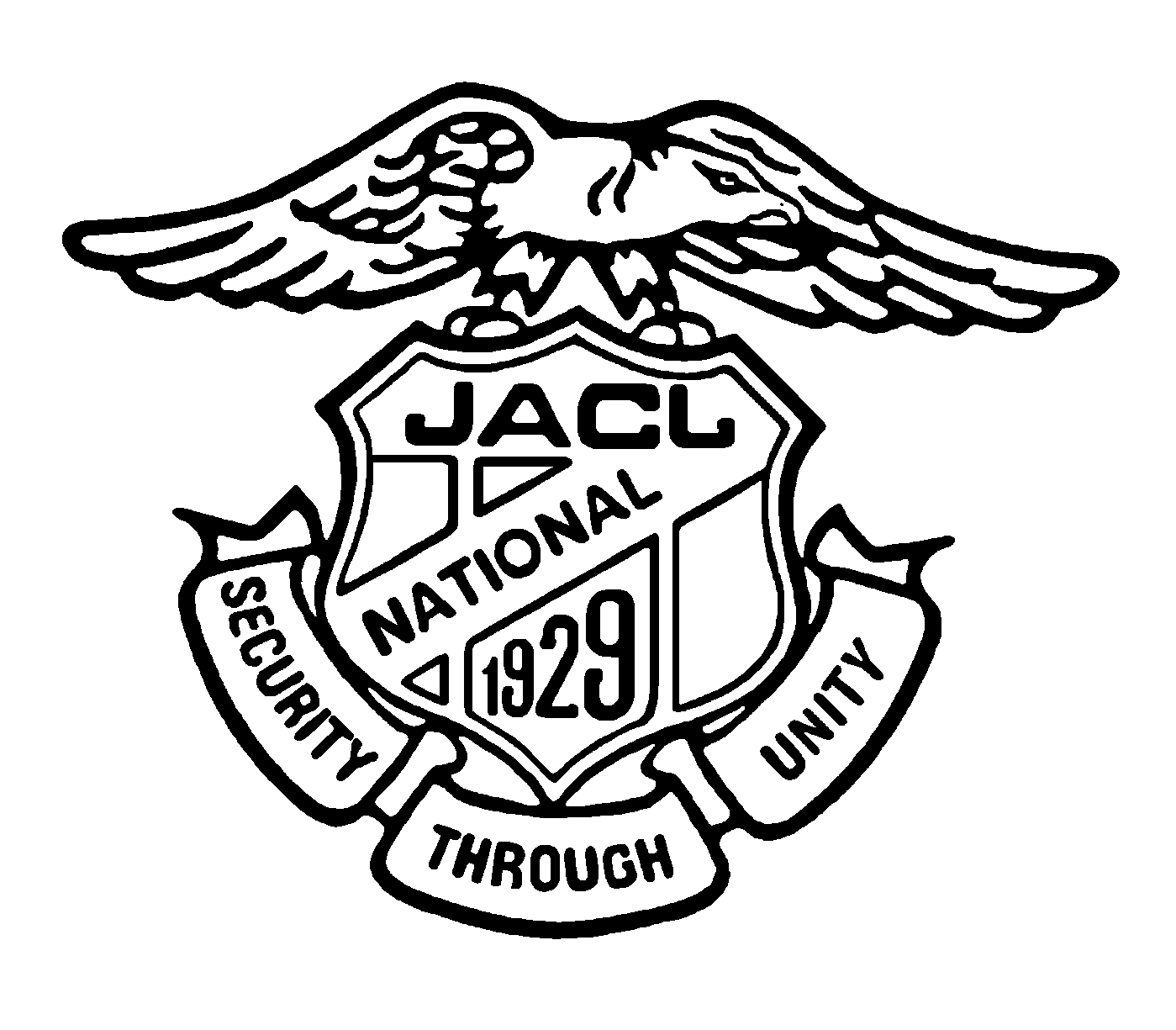 HIGH SCHOOL SENIORS WHO ARE OF JAPANESE ANCESTRY AND/OR A STUDENT MEMBER OF JACL ARE ELIGIBLEA. 	GENERAL INFORMATIONName (Last, First, MI)		Email AddressPermanent Address		Student Visa Number (if applicable)City	State	Zip Code		Phone NumberJACL Chapter	JACL Membership ID#	Month/Year You Joined JACLB.	ACADEMIC HISTORYPlease list all colleges/universities you have applied to for this fall, indicate the current status from the institution (accepted, denied or pending), and list your intended major (if undecided, list “undecided”).  Place an asterisk next to the institution you have decided to attend, if you have made your decision.Institution(s) applied for FALL 2020	Status from Institution	Intended MajorCumulative GPA (unweighted, based on 4.0 scale)		SAT I score (verification required) 	ACT score (verification required)Please list high schools attended (if more than one, beginning with most current).  Institution Name					Dates Attended				GPATranscript must remain sealed to be considered official.  Additional copies for your application are not required.  
Entering Freshman– must include an official, sealed transcript from your high school that includes fall semester grades your senior year.  SAT and/or ACT scores must be verified, either contained in official transcripts or a copy from the Board of Test Administration website or mailing.  (There is no JACL code for obtaining your scores from the Board of Test Administration.) C.	JACL INVOLVEMENTJACL is an established organization that welcomes greater youth involvement. What has your involvement been in JACL (on the chapter, district and national levels)?  Indicate level of involvement, years of participation, positions held and any awards received. DO NOT EXCEED THE FRONT OF ONE PAGE.D.	PERSONAL STATEMENT“Why is it important for APIA youth to have a political understanding of their identity and the histories of their communities?  How has this understanding impacted your community involvement?”Limit your statement to 2 pages or less.  Please type and double-space all statements.E.	SCHOLASTIC HONORSPlease list all JACL scholarships, non-JACL scholarships & academic awards that you have received.  Indicate for each, the year in which you received the award.  DO NOT EXCEED THE FRONT OF ONE PAGE.  F.	EXTRACURRICULAR ACTIVITIESSCHOOL ACTIVITIES & WORK HISTORYPlease list all campus activities, indicating the years & length of the activity, leadership positions held and non-academic awards received (excluding JACL).  Please also list dates and job titles of all work experience.  DO NOT EXCEED THE FRONT OF ONE PAGE.  COMMUNITY INVOLVEMENTPlease list all community and Asian Pacific Islander American community involvement (excluding JACL).  Indicate years of participation, positions held and awards received.  DO NOT EXCEED THE FRONT OF ONE PAGE.  JAPANESE CULTURAL ACTIVITIESDo you study or practice any Japanese cultural activity (such as nihon buyo (Japanese classical dance), Japanese classical instruments (shamisen, koto, shakuhachi, taiko), ikebana (flower arrangement), chado (tea ceremony), or Japanese martial arts (aikido, karate, judo kendo, etc.)?  If yes, please explain.  DO NOT EXCEED THE FRONT OF ONE PAGE.G.	LETTER OF RECOMMENDATIONPlease submit one letter of recommendation from a teacher, counselor, school administrator, employer or community leader.  The letter must be submitted with this application.H.	APPLICATION PROCESSINGPlease submit: (1) ☐ the original and two copies of your completed application(2) ☐ verification of SAT/ACT scores (3) ☐ one copy of each official transcript(4) ☐ one letter of recommendationPlease make sure your documents are printed on one-side only (other than your transcript); any pages printed on the backside will not be reviewed. --------------------------------------------------------------------------------------------------------------------------I have read and fully understand the eligibility requirements and information requested for the SAN JOSE JACL Scholarship Program.  I have completed the application honestly and to the best of my knowledge.  I fully understand that any misrepresentation of information contained in this application may revoke any rights to an award.  I also understand that if I am nominated for an award, verification of enrollment is required before any monies can be disbursed.  If, for any reason, I do not matriculate at a post-secondary school, I will forfeit any rights to an award.Signature of Applicant	DateAll materials must be postmarked no later than Monday, March 2, 2020.  Your application must be complete in one packet for it to be considered for an award.  Materials may not be submitted separately.  If you have a question, please contact Sharon Uyeda, Scholarship Chairperson at SUyeda9356@aol.com.To the Applicant:  Please submit this application directly to Miss Sharon Uyeda, Scholarship Chairperson3566 Barley Court San Jose, CA 95127